УДК 31 (571.52);ББК 60.62 (2Рос.Тув);Р – 43.Краткий статистический сборник подготовлен коллективом Территориального органа Федеральной службы государственной статистики по Республике Тыва.Общее руководство подготовкой сборника и редакция были осуществлены редакционным советом в составе:В.Д. Талтаева – председатель редакционной коллегии,Л.И. Космогорова, М.Н. Тюлюш, Г.К. Лалетина, Б.В. Кужугет, И.В. Семеникова, Ю.Н.Плеханова.Республика Тыва в цифрах: Краткий стат. сборник / Тывастат. – Кызыл, 2015. – 52с.В сборнике публикуются основные показатели, характеризующие социально-экономическое положение Республики Тыва в 2014 году в сравнении с рядом предшествующих лет.Представлена информация о населении, его занятости и уровне благосостояния. Значительное место в сборнике отведено показателям, которые характеризуют положение в организациях отдельных видов экономической деятельности – сельского хозяйства, строительства, транспорта и связи. Публикуются сведения о деятельности организаций добывающих, обрабатывающих производств и производства и распределения электроэнергии, газа и воды. Приведены сведения о финансовом состоянии организаций, инвестициях, ценах и тарифах.По отдельным показателям данные за предыдущие годы уточнены по сравнению с опубликованными ранее, за 2014 год в ряде случаев являются предварительными. Сборник предназначен для работников органов управления и финансово-экономических служб предприятий и организаций, научных, предпринимательских кругов, профессорско-преподавательского состава, аспирантов и студентов экономических вузов, других заинтересованных пользователей.УДК – 31 (571.52);ББК – 60.62 (2Рос.Тув);Р – 43. Территориальный орган Федеральной службы государственной статистики по Республике Тыва, 2015.E-mail: stat@tuvastat.ruhttp://www.tuvastat.gks.ruПРЕДИСЛОВИЕВ кратком статистическом сборнике публикуются основные показатели, характеризующие социально-экономическое положение Республики Тыва в 2014 году в сравнении с рядом предшествующих лет.Сборник подготовлен Территориальным органом Федеральной службы государственной статистики по Республике Тыва на основе данных, получаемых органами государственной статистики от предприятий, организаций, населения путем проведения переписей, выборочных обследований и других форм статистического наблюдения, данных министерств и ведомств Республики Тыва (Министерства внутренних дел, Министерства образования и науки, Пенсионного фонда, Министерства здравоохранения, Министерства труда и социальной политики и др.)..Приведены данные, отражающие демографические процессы, проблемы занятости и безработицы, денежные доходы населения. Представлены сведения о производстве валового регионального продукта и его использовании. Один из разделов сборника содержит общую характеристику предприятий и организаций, информацию о малом предпринимательстве. Значительное место в сборнике отведено показателям, которые характеризуют положение в организациях отдельных видов экономической деятельности – сельского хозяйства, строительства, транспорта и связи. Публикуются сведения о деятельности организаций добывающих, обрабатывающих производств и производства и распределения электроэнергии, газа и воды. Приведены сведения о финансовом состоянии организаций, инвестициях, ценах и тарифах.В сборнике представлены статистические данные о социально-экономическом положении районов и городов, позволяющие провести сопоставления и получить информацию о кожуунах (районах) Республики Тыва.По отдельным показателям данные за предыдущие годы уточнены по сравнению с опубликованными ранее, за 2014 год в ряде случаев являются предварительными.Более подробная информация по отдельно взятым вопросам социально-экономического положения республики публикуются в других официальных статистических изданиях Тывастата.В сборнике приняты условные обозначения:В отдельных случаях незначительные расхождения итоговот суммы слагаемых объясняются округлением данных.Информация не подлежит использованию в коммерческих целях и передачетретьим лицам, не может быть воспроизведена целиком или частичнобез ссылки на Территориальный орган Федеральной службыгосударственной статистики по Республике Тыва.СОДЕРЖАНИЕОСНОВНЫЕ СОЦИАЛЬНО-ЭКОНОМИЧЕСКИЕ ПОКАЗАТЕЛИ республики тыва	5ВАЛОВОЙ РЕГИОНАЛЬНЫЙ ПРОДУКТ И ОСНОВНЫЕ ФОНДЫ	8ПРИРОДНЫЕ РЕСУРСЫ И ОХРАНА ОКРУЖАЮЩЕЙ СРЕДЫ	11НАСЕЛЕНИЕ	13ТРУД	18УРОВЕНЬ ЖИЗНИ НАСЕЛЕНИЯ	20ОБРАЗОВАНИЕ	24ЗДРАВООХРАНЕНИЕ	26КУЛЬТУРА, ОТДЫХ И ТУРИЗМ	28ПРАВОНАРУШЕНИЯ	30ПРЕДПРИЯТИЯ И ОРГАНИЗАЦИИ	32добыча полезных ископаемых, обрабатывающие производстваи производство и распределение электроэнергии, газа и воды	33СЕЛЬСКОЕ ХОЗЯЙСТВО	37СТРОИТЕЛЬСТВО	39ТРАНСПОРТ	40СВЯЗЬ	41ТОРГОВЛЯ И УСЛУГИ	42ФИНАНСЫ	44ИНВЕСТИЦИИ	45ЦЕНЫ И ТАРИФЫ	46ЭКОНОМИЧЕСКОЕ И СОЦИАЛЬНОЕ ПОЛОЖЕНИЕ СИБИРСКОГО ФЕДЕРАЛЬНОГО ОКРУГА И РЕСПУБЛИКИ ТЫВА	49МЕТОДОЛОГИЧЕСКИЕ КОММЕНТАРИИ	50ОСНОВНЫЕ СОЦИАЛЬНО-ЭКОНОМИЧЕСКИЕ ПОКАЗАТЕЛИ      РЕСПУБЛИКИ ТЫВАОСНОВНЫЕ СОЦИАЛЬНО-ЭКОНОМИЧЕСКИЕ ПОКАЗАТЕЛИ1)1) Данные в стоимостном выражении приведены в фактически действовавших ценах.2) По балансу затрат труда.3) По данным выборочных обследований населения по проблемам занятости; в среднем за год.4) По данным Агентства государственной службы занятости Республики Тыва.5) Данные приведены по пенсионерам, состоящим на учете в системе Пенсионного фонда Российской Федерации.6) Декабрь к декабрю предыдущего года, в процентах.7) Предварительные данные.ДИНАМИКА ОСНОВНЫХ СОЦИАЛЬНО-ЭКОНОМИЧЕСКИХ ПОКАЗАТЕЛЕЙ(стоимостные показатели в сопоставимых ценах; в процентах к предыдущему году)1) В постоянных ценах.2) Агрегированный индекс производства по видам экономической деятельности «Добыча полезных ископаемых», «Обрабатывающие производства», «Производство и распределение электроэнергии, газа и воды».3) В целях обеспечения сопоставимости в динамике расчет ИФО произведен по отношению к данным 2012 года, пересчитанным по методологии формирования официальной статистической информации об объеме платных услуг населению, утвержденной приказом Росстата от 26 июня 2013г. № 234 и введенной в действие с 1 января 2014г.4) Предварительные данные.ВАЛОВОЙ РЕГИОНАЛЬНЫЙ ПРОДУКТ И ОСНОВНЫЕ ФОНДЫОБЪЕМ И ДИНАМИКА ВАЛОВОГО РЕГИОНАЛЬНОГО ПРОДУКТАСТРУКТУРА ВАЛОВОГО РЕГИОНАЛЬНОГО ПРОДУКТА
ПО ВИДАМ ЭКОНОМИЧЕСКОЙ ДЕЯТЕЛЬНОСТИ(в процентах к итогу)НАЛИЧИЕ ОСНОВНЫХ ФОНДОВ 
ПО ВИДАМ ЭКОНОМИЧЕСКОЙ ДЕЯТЕЛЬНОСТИ (на конец года; по полной учетной стоимости)Продолжение КОЭФФИЦИЕНТЫ ОБНОВЛЕНИЯ, ВЫБЫТИЯ
И СТЕПЕНЬ ИЗНОСА ОСНОВНЫХ ФОНДОВ(в сопоставимых ценах)ПРИРОДНЫЕ РЕСУРСЫ И ОХРАНА ОКРУЖАЮЩЕЙ СРЕДЫПРИРОДНЫЕ РЕСУРСЫСТРУКТУРА ЗЕМЕЛЬНОГО ФОНДА РЕСПУБЛИКИ ТЫВА на конец 2014 года(по данным Управления Федеральной службы государственной регистрации,
кадастра и картографии по РТ; в процентах к итогу)ЗАПОВЕДНИКИОХРАНА ОКРУЖАЮЩЕЙ СРЕДЫВЫБРОСЫ И УЛАВЛИВАНИЕ ЗАГРЯЗНЯЮЩИХ АТМОСФЕРУ ВЕЩЕСТВ,
ОТХОДЯЩИХ ОТ СТАЦИОНАРНЫХ ИСТОЧНИКОВ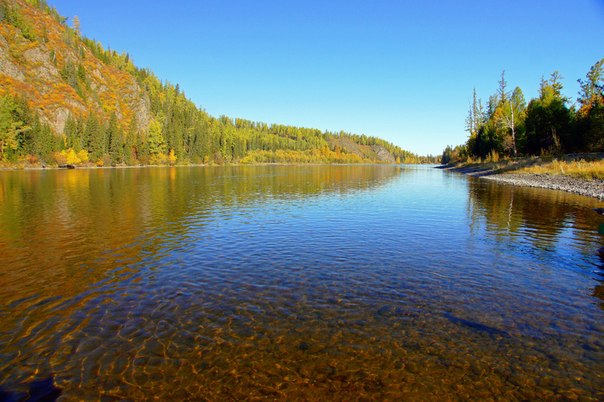 НАСЕЛЕНИЕЧИСЛЕННОСТЬ НАСЕЛЕНИЯ1)(на начало года)1)  Данные приведены: за 1970г. – по переписи на 15 января; за 1979г. – по переписи на 17 января; за 1989г. – по переписи на 12 января; за 2002г. – по переписи на 9 октября; за 2010г. – по переписи на 14 октября. Оценка на 1 января за 2011 - 2015гг.РАСПРЕДЕЛЕНИЕ НАСЕЛЕНИЯ ПО ПОЛУ1)(на начало года)1) Данные приведены: за 1970г. – по переписи на 15 января; за 1979г. – по переписи на 17 января; за 1989г. – по переписи на 12 января; за 2002г. – по переписи на 9 октября; за 2010г. – по переписи на 14 октября. Оценка на 1 января за 2011–2014гг.ВОЗРАСТНО-ПОЛОВАЯ СТРУКТУРА НАСЕЛЕНИЯ(на 1 января 2014 года)КОЭФФИЦИЕНТ ДЕМОГРАФИЧЕСКОЙ НАГРУЗКИ НАСЕЛЕНИЯ(на 1000 человек трудоспособного населения приходится лиц
в возрасте моложе и старше трудоспособного возраста)1) Данные приведены: за 1970г. – по переписи на 15 января; за 1979г. – по переписи на 17 января; за 1989г. – по переписи на 12 января; за 2002г. – по переписи на 9 октября; за 2010г. – по переписи на 14 октября. Оценка на 1 января за 2011-2014гг.РОДИВШИЕСЯ, УМЕРШИЕ И ЕСТЕСТВЕННЫЙ ПРИРОСТ НАСЕЛЕНИЯСМЕРТНОСТЬ ПО ОСНОВНЫМ КЛАССАМ ПРИЧИН СМЕРТИ(на 100 000 человек населения)БРАКИ И РАЗВОДЫМИГРАЦИЯ НАСЕЛЕНИЯ(человек)1) С 2011г. первичные статистические учетные документы на мигрантов, зарегистрированные по месту пребывания на срок 9 месяцев и более включены в общую систему обработки данных по миграции населения ТРУДЧИСЛЕННОСТЬ ЭКОНОМИЧЕСКИ АКТИВНОГО НАСЕЛЕНИЯ(тысяч человек)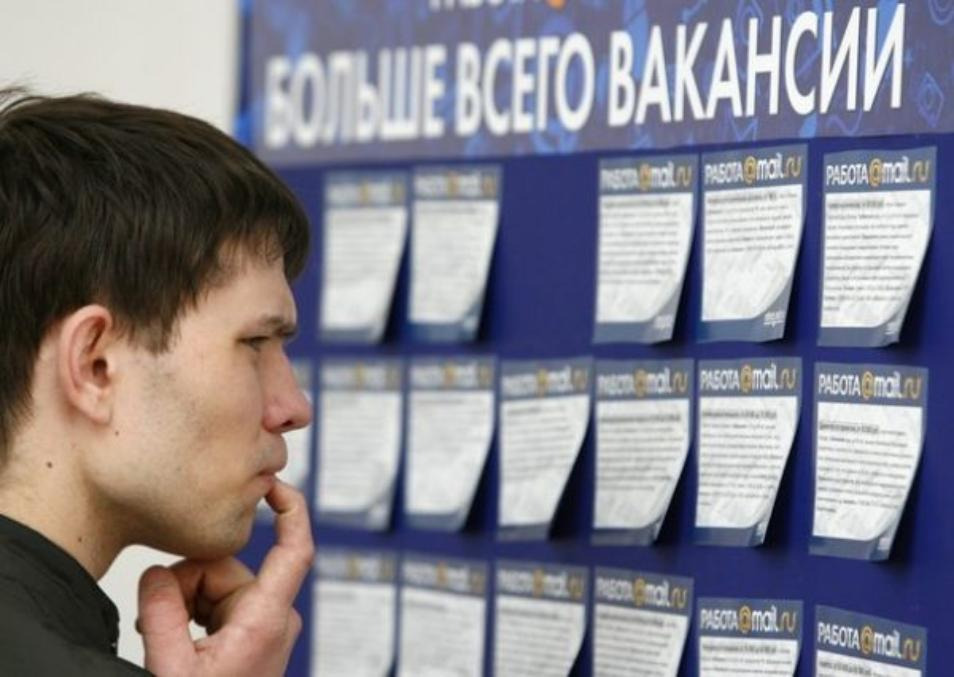 ТРУДОУСТРОЙСТВО ГРАЖДАН ОРГАНАМИГОСУДАРСТВЕННОЙ СЛУЖБЫ ЗАНЯТОСТИ(по данным Агентства государственной службы занятости Республики Тыва, человек)УРОВЕНЬ ЖИЗНИ НАСЕЛЕНИЯОСНОВНЫЕ СОЦИАЛЬНО-ЭКОНОМИЧЕСКИЕ ИНДИКАТОРЫ
УРОВНЯ ЖИЗНИ НАСЕЛЕНИЯСРЕДНЕМЕСЯЧНАЯ ЗАРАБОТНАЯ ПЛАТА РАБОТНИКОВ ПРЕДПРИЯТИЙ,
ОРГАНИЗАЦИЙ РЕСПУБЛИКИ ПО ВИДАМ ЭКОНОМИЧЕСКОЙ ДЕЯТЕЛЬНОСТИ(без выплат социального характера; в расчете на одного человека; рублей)1) Предварительные данные.ЧИСЛЕННОСТЬ ПЕНСИОНЕРОВ
ПО ВИДАМ ПЕНСИОННОГО ОБЕСПЕЧЕНИЯ(на конец года; человек)ЧИСЛЕННОСТЬ НАСЕЛЕНИЯ С ДЕНЕЖНЫМИ ДОХОДАМИ 
НИЖЕ ВЕЛИЧИНЫ ПРОЖИТОЧНОГО МИНИМУМА(в процентах от общей численности населения)ЖИЛИЩНЫЕ УСЛОВИЯ НАСЕЛЕНИЯОСНОВНЫЕ ПОКАЗАТЕЛИ ЖИЛИЩНЫХ УСЛОВИЙ НАСЕЛЕНИЯСТРУКТУРА ЖИЛИЩНОГО ФОНДА ПО ФОРМАМ СОБСТВЕННОСТИ(в процентах к итогу)ОБРАЗОВАНИЕОСНОВНЫЕ ПОКАЗАТЕЛИ ОБРАЗОВАНИЯ(на конец года)Продолжение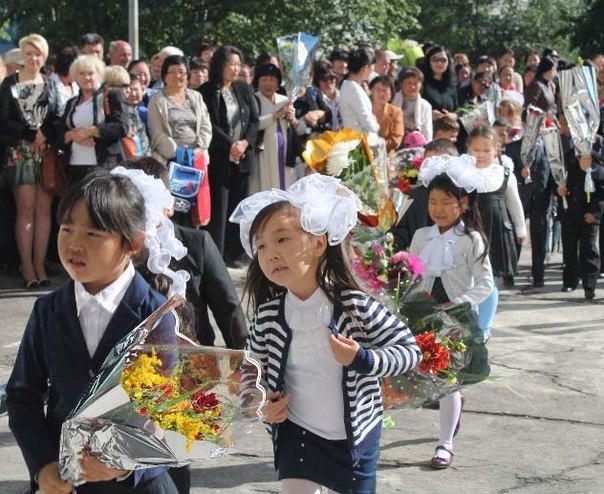 ЗДРАВООХРАНЕНИЕОСНОВНЫЕ ПОКАЗАТЕЛИ ЗДРАВООХРАНЕНИЯ1)(на конец года)ЗАБОЛЕВАЕМОСТЬ ПО ОСНОВНЫМ КЛАССАМ БОЛЕЗНЕЙ(зарегистрировано больных с диагнозом, установленным впервые в жизни)Продолжение1) На 1000 женщин в возрасте 15-49 лет,  2014г.- данные предварительныеКУЛЬТУРА, ОТДЫХ И ТУРИЗМОСНОВНЫЕ ПОКАЗАТЕЛИ КУЛЬТУРЫ(на конец года)1) Данные с учетом ВПН-2010.САНАТОРНО-КУРОРТНЫЕ ОРГАНИЗАЦИИ И ОРГАНИЗАЦИИ ОТДЫХА(на конец года)ДЕТСКИЕ ОЗДОРОВИТЕЛЬНЫЕ УЧРЕЖДЕНИЯГОСТИНИЦЫ И АНАЛОГИЧНЫЕ СРЕДСТВА РАЗМЕЩЕНИЯПРАВОНАРУШЕНИЯЧИСЛО ЗАРЕГИСТРИРОВАННЫХ ПРЕСТУПЛЕНИЙ ПО ВИДАМПродолжениеУРОВЕНЬ ПРЕСТУПНОСТИ(на 100 000 человек населения)СОСТАВ ЛИЦ, СОВЕРШИВШИХ ПРЕСТУПЛЕНИЯ(человек)ПРЕДПРИЯТИЯ И ОРГАНИЗАЦИИОБЩАЯ ХАРАКТЕРИСТИКА ПРЕДПРИЯТИЙ И ОРГАНИЗАЦИЙРАСПРЕДЕЛЕНИЕ ПРЕДПРИЯТИЙ И ОРГАНИЗАЦИЙ
ПО ВИДАМ ЭКОНОМИЧЕСКОЙ ДЕЯТЕЛЬНОСТИ
на 1 января 2015 года1) Включая филиалы. Без объектов, не относящихся к региону обработки.3) Включая конкретные виды деятельности.МАЛОЕ ПРЕДПРИНИМАТЕЛЬСТВОЧИСЛО МАЛЫХ ПРЕДПРИЯТИЙ ПО ВИДАМ
ЭКОНОМИЧЕСКОЙ ДЕЯТЕЛЬНОСТИ1)(на конец года)1) С учетом  ретроспективного пересчёта.ОБОРОТ МАЛЫХ ПРЕДПРИЯТИЙ ПО ВИДАМ
ЭКОНОМИЧЕСКОЙ ДЕЯТЕЛЬНОСТИДОБЫЧА ПОЛЕЗНЫХ ИСКОПАЕМЫХ, ОБРАБАТЫВАЮЩИЕ       ПРОИЗВОДСТВА И ПРОИЗВОДСТВО И РАСПРЕДЕЛЕНИЕ         ЭЛЕКТРОЭНЕРГИИ, ГАЗА И ВОДЫОБЪЕМ ОТГРУЖЕННЫХ ТОВАРОВ СОБСТВЕННОГО ПРОИЗВОДСТВА,
ВЫПОЛНЕННЫХ РАБОТ И УСЛУГ СОБСТВЕННЫМИ СИЛАМИ(в фактически действовавших ценах; млн. рублей)ОБЪЕМ ОТГРУЖЕННЫХ ТОВАРОВ СОБСТВЕННОГО ПРОИЗВОДСТВА,
ВЫПОЛНЕННЫХ РАБОТ И УСЛУГ СОБСТВЕННЫМИ СИЛАМИ(в фактически действовавших ценах; млн. рублей)1) Предварительные данные.ИНДЕКСЫ ПРОИЗВОДСТВА ПО ОТДЕЛЬНЫМ ВИДАМ
ЭКОНОМИЧЕСКОЙ ДЕЯТЕЛЬНОСТИ(в процентах к предыдущему году)Данные уточнены с учетом годовых разработокПредварительные данныеСЕЛЬСКОЕ ХОЗЯЙСТВОПРОДУКЦИЯ СЕЛЬСКОГО ХОЗЯЙСТВА ПО КАТЕГОРИЯМ ХОЗЯЙСТВ(в фактически действовавших ценах; миллионов рублей)СТРУКТУРА ПРОДУКЦИИ СЕЛЬСКОГО ХОЗЯЙСТВА
ПО КАТЕГОРИЯМ ХОЗЯЙСТВ(в фактически действовавших ценах; в процентах к итогу)1) Предварительные данные.РАСТЕНИЕВОДСТВОПОСЕВНЫЕ ПЛОЩАДИ СЕЛЬСКОХОЗЯЙСТВЕННЫХ КУЛЬТУР
ПО КАТЕГОРИЯМ ХОЗЯЙСТВ(гектаров)ЖИВОТНОВОДСТВОПОГОЛОВЬЕ СКОТА И ПТИЦЫ ПО КАТЕГОРИЯМ ХОЗЯЙСТВ(на 1 января; голов)СТРОИТЕЛЬСТВООБЪЕМ РАБОТ, ВЫПОЛНЕННЫХ ПО ВИДУ ЭКОНОМИЧЕСКОЙ
ДЕЯТЕЛЬНОСТИ «СТРОИТЕЛЬСТВО» ОРГАНИЗАЦИЯМИ
РАЗЛИЧНЫХ ФОРМ СОБСТВЕННОСТИОБЪЕМ РАБОТ, ВЫПОЛНЕННЫХ ПО ВИДУ ЭКОНОМИЧЕСКОЙДЕЯТЕЛЬНОСТЬИ «СТРОИТЕЛЬСТВО»ВВОД В ДЕЙСТВИЕ ЗДАНИЙДанные предварительныеТРАНСПОРТОСНОВНЫЕ ПОКАЗАТЕЛИ ТРАНСПОРТАСВЯЗЬДОХОДЫ ОТ УСЛУГ СВЯЗИ(млн. рублей)ЧИСЛО ПОДКЛЮЧЕННЫХ К РАДИОМОБИЛЬНЫМ СЕТЯМ
АБОНЕНТСКИХ УСТРОЙСТВ(на конец года; тысяч единиц)ТОРГОВЛЯ И УСЛУГИРОЗНИЧНАЯ ТОРГОВЛЯ 	И ОБОРОТ ОБЩЕСТВЕННОГО ПИТАНИЯОБОРОТ РОЗНИЧНОЙ ТОРГОВЛИ(в фактически действовавших ценах)ИНДЕКСЫ ФИЗИЧЕСКОГО ОБЪЕМА ОБОРОТА РОЗНИЧНОЙ ТОРГОВЛИ(в сопоставимых ценах; в процентах к предыдущему году)ПРОДАЖА АЛКОГОЛЬНЫХ НАПИТКОВ И ПИВАОБОРОТ ОБЩЕСТВЕННОГО ПИТАНИЯОПТОВАЯ ТОРГОВЛЯОБОРОТ ОПТОВОЙ ТОРГОВЛИУСЛУГИОБЪЕМ ПЛАТНЫХ УСЛУГ НАСЕЛЕНИЮОБЪЕМ БЫТОВЫХ УСЛУГ НАСЕЛЕНИЮКРЕДИТОРСКАЯ И ДЕБИТОРСКАЯ ЗАДОЛЖЕННОСТЬ ПРЕДПРИЯТИЙ
И ОРГАНИЗАЦИЙ ПО ВИДАМ ЭКОНОМИЧЕСКОЙ ДЕЯТЕЛЬНОСТИ в 2014 году(без субъектов малого предпринимательства; на конец года; млн. рублей)ИНВЕСТИЦИИИНВЕСТИЦИИ В ОСНОВНОЙ КАПИТАЛ1)Предварительные данные.СТРУКТУРА ИНВЕСТИЦИЙ В ОСНОВНОЙ КАПИТАЛ
ПО ВИДАМ ОСНОВНЫХ ФОНДОВ1) Предварительные данные.СТРУКТУРА ИНВЕСТИЦИИ В ОСНОВНОЙ КАПИТАЛ
ПО ФОРМАМ СОБСТВЕННОСТИ1) Предварительные данные.ЦЕНЫ И ТАРИФЫИНДЕКСЫ ЦЕН В СЕКТОРАХ ЭКОНОМИКИ(декабрь к декабрю предыдущего года; в процентах)*) Промышленные товары, предназначенные для реализации на внутрироссийском рынкеУРОВЕНЬ И ДИНАМИКА ЦЕН НА ПОТРЕБИТЕЛЬСКОМ РЫНКЕИНДЕКСЫ ПОТРЕБИТЕЛЬСКИХ ЦЕН (тарифов) НА ТОВАРЫ И ПЛАТНЫЕ УСЛУГИ НАСЕЛЕНИЮ(на конец месяца; в процентах к предыдущему месяцу)ПродолжениеУРОВЕНЬ И ДИНАМИКА ЦЕН НА РЫНКЕ ЖИЛЬЯИНДЕКСЫ ЦЕН И СРЕДНИЕ ЦЕНЫ НА РЫНКЕ ЖИЛЬЯ(на конец периода)ЭКОНОМИЧЕСКОЕ И СОЦИАЛЬНОЕ ПОЛОЖЕНИЕ
СИБИРСКОГО ФЕДЕРАЛЬНОГО ОКРУГА И РЕСПУБЛИКИ ТЫВАУДЕЛЬНЫЙ ВЕС РЕСПУБЛИКИ ТЫВА В СИБИРСКОМ ФЕДЕРАЛЬНОМ ОКРУГЕ ПО ОСНОВНЫМ ПОКАЗАТЕЛЯМ ЗА 2014 ГОД*)ДИНАМИКА ОСНОВНЫХ ЭКОНОМИЧЕСКИХ ПОКАЗАТЕЛЕЙПО РЕСПУБЛИКЕ ТЫВА И СИБИРСКОМУФЕДЕРАЛЬНОМУ ОКРУГУ*)ЗА 2014 ГОД (в процентах к 2013 году)*) по оперативным даннымМЕТОДОЛОГИЧЕСКИЕ КОММЕНТАРИИЕстественное движение населения - обобщенное название совокупности рождений и смертей, изменяющих численность населения так называемым естественным путем, К естественному движению населения относят также браки и разводы, хотя они не меняют численность населения, но учитываются в том же порядке, что и рождения и смерти.Коэффициенты рождаемости и смертности общие - отношение соответственно числа родившихся (живыми) и числа умерших к среднегодовой численности населения, Исчисляются на 1000 человек населения.Коэффициент естественного прироста - разность общих коэффициентов рождаемости и смертности.Коэффициенты брачности и разводимости общие - отношение числа зарегистрированных браков и разводов  к среднегодовой численности населения, Исчисляются на 1000 человек населения.Коэффициенты смертности по причинам смерти - отношение числа умерших от указанных причин смерти к среднегодовой численности населения, Исчисляются на 100000 человек населения.Коэффициент младенческой смертности исчисляется как сумма двух составляющих, первая из которых - отношение числа умерших в возрасте до одного года из поколения, родившегося в том году, для которого вычисляется коэффициент, к общему числу родившихся в том же году; а вторая - отношение числа умерших в возрасте до одного года из поколения, родившегося в предыдущем году, к общему числу родившихся в предыдущем году, Исчисляется на 1000 родившихся живыми.В оборот организаций включается стоимость отгруженных товаров собственного производства, выполненных собственными силами работ и услуг, а также выручка от продажи приобретенных на стороне товаров (без налога на добавленную стоимость, акцизов и других аналогичных обязательных платежей).Индекс производства - относительный показатель, характеризующий изменение масштабов производства в сравниваемых периодах, характеризует совокупные изменения всех видов продукции и отражает изменение создаваемой в процессе производства стоимости в результате изменения только физического объема производимой продукции. Индекс промышленного производства - агрегированный индекс производства по видам деятельности «Добыча полезных ископаемых», «Обрабатывающие производства», «Производство и распределение электроэнергии, газа и воды». Объем отгруженных товаров представляет собой стоимость тех товаров, которые произведены данным юридическим лицом и фактически отгружены (переданы) в отчетном периоде на сторону (другим юридическим и физическим лицам), включая товары, сданные по акту заказчику на месте, независимо от того, поступили деньги на счет продавца или нет.Объем выполненных работ по виду деятельности «Строительство» - работы, выполненные собственными силами по договорам строительного подряда и (или) государственным контрактам, заключаемым с заказчиками. В стоимость этих работ включаются работы по строительству новых объектов, капитальному и текущему ремонту, реконструкции, модернизации жилых и нежилых зданий и инженерных сооружений.Объем перевозок (погрузка) грузов - количество грузов в тоннах, перевезенных транспортом организаций всех видов экономической деятельности владельцев грузовых автомобилей, осуществляющих коммерческие перевозки грузов (на автомобильном транспорте - включая предпринимателей (физических лиц).Грузооборот транспорта - объем работы транспорта организаций всех видов экономической деятельности по перевозкам грузов, на автомобильном транспорте - включая предпринимателей (физических лиц). Единицей измерения является тонно-километр, т.е. перемещение 1 тонны груза на 1 километр. Исчисляется суммированием произведений массы перевезенных грузов каждой перевозки в тоннах на расстояние перевозки в километрах.Пассажирооборот транспорта общего пользования - объем работы транспорта по перевозкам пассажиров, включая оценку перевозок пассажиров, пользующихся правом бесплатного проезда. Единицей измерения является пассажиро-километр, т.е. перемещение одного пассажира на 1 километр. Исчисляется суммированием произведений количества пассажиров каждой перевозки на расстояние перевозки в километрах.Оборот розничной торговли - выручка от продажи товаров населению для личного потребления или использования в домашнем хозяйстве за наличный расчет или оплаченных по кредитным карточкам, расчетным чекам банков, по перечислениям со счетов вкладчиков, по поручению физического лица без открытия счета, посредством платежных карт. Индекс физического объема оборота розничной торговли, а также оборота общественного питания - относительный показатель, характеризующий изменение оборота розничной торговли и, соответственно, общественного питания в сравниваемых периодах в сопоставимых ценах.Объем платных услуг населению представляет собой денежный эквивалент объема услуг, оказанных резидентами российской экономики (юридическими лицами, гражданами, занимающимися предпринимательской деятельностью без образования юридического лица, зарегистрированными на территории Российской Федерации) гражданам Российской Федерации, членам их семей, а также гражданам других государств (нерезидентам), потребляющим те или иные услуги на территории Российской Федерации.Сальдированный финансовый результат (прибыль минус убыток) - конечный финансовый результат, выявленный на основании бухгалтерского учета всех хозяйственных операций организаций. Представляет собой сумму прибыли (убытка) от продажи товаров, продукции (работ, услуг), основных средств, иного имущества организаций и чистых доходов от прочих операций.Инвестиции в основной капитал представляют собой совокупность затрат, направленных на создание, воспроизводство и приобретение основных средств (новое строительство, реконструкция, расширение и модернизация объектов, которые приводят к увеличению первоначальной стоимости объектов и относятся на добавочный капитал организации, приобретение машин, оборудования, инструмента и инвентаря, на формирование основного стада, многолетние насаждения и т. д.).Иностранные инвестиции в экономику России – вложения капитала иностранными инвесторами, а также зарубежными филиалами российских юридических лиц в объекты предпринимательской деятельности на территории России с целью получения дохода. Статистический регистр организаций всех форм собственности и хозяйствования (Статрегистр) представляет собой единую систему государственного учета и идентификации всех субъектов хозяйственной деятельности на территории Российской Федерации: предприятий, организаций и других обособленных подразделений.Учет хозяйствующих субъектов осуществляется в Статрегистре по их местонахождению органами государственной статистики во взаимодействии с органами государственной регистрации, а также органами исполнительной власти и другими юридическими лицами, наделенными правами создания предприятий и контроля за их деятельностью.Органы государственной статистики осуществляют учет хозяйствующих субъектов в составе Статрегистра на основании утвержденных и зарегистрированных учредительных документов.Величина прожиточного минимума населения представляет собой стоимостную оценку потребительской корзины – натурального набора продуктов питания, расходов на непродовольственные товары и услуги, а также налоги и обязательные платежи. Показатель рассчитывается на основании закона «О потребительской корзине в Республики Тыва» от 11.06.2013г. № 2003 ВХ-1.Денежные доходы населения включают доходы лиц, занятых предпринимательской деятельностью, выплаченную заработную плату (начисленную заработную плату, скорректированную на изменение задолженности) наемных работников, социальные выплаты (пенсии, пособия, стипендии и другие выплаты), доходы от собственности в виде процентов по вкладам, ценным бумагам, дивидендов и другие доходы.Среднедушевые денежные доходы исчисляются делением общей суммы денежных доходов на численность постоянного населения.Реальные располагаемые денежные доходы рассчитываются как доходы за вычетом обязательных платежей, скорректированные на индекс потребительских цен.Экономически активное население, согласно классификации Международной организации труда, представляет собой совокупность занятых экономической деятельностью и безработных.К занятым в экономике относятся лица, которые в рассматриваемый период выполняли оплачиваемую работу по найму, а также приносящую доход работу не по найму; лица, которые временно отсутствовали на работе; лица, которые работали в качестве помогающих на семейном предприятии, а также лица, занятые в домашнем хозяйстве производством товаров и услуг для реализации.К безработным, применительно к стандартам Международной организации труда (МОТ), относятся лица в возрасте, установленном для измерения экономической активности населения, которые в рассматриваемый период удовлетворяли одновременно следующим критериям: не имели работы (доходного занятия); занимались поиском работы; были готовы приступить к работе. Учащиеся, студенты, пенсионеры и инвалиды учитываются в качестве безработных, если они не имели работы, занимались ее поиском и были готовы приступить к ней.Безработные, зарегистрированные в органах государственной службы занятости – трудоспособные граждане, не имеющие работы и заработка (трудового дохода), проживающие на территории региона, зарегистрированные в центре занятости по месту жительства в целях поиска подходящей работы, ищущие работу и готовые приступить к ней.Уровень экономической активности населения – отношение численности экономически активного населения определенной возрастной группы к общей численности населения соответствующей возрастной группы (в процентах).Уровень занятости населения – отношение численности занятого населения определенной возрастной группы к общей численности населения соответствующей возрастной группы (в процентах).Уровень безработицы – удельный вес численности безработных в численности экономически активного населения (в процентах).Уровень зарегистрированной безработицы – удельный вес численности официально зарегистрированных безработных в численности экономически активного населения (в процентах). - - явление отсутствует;… - данных не имеется;х - сопоставление невозможно;0,0 - небольшая величина.20102011201220132014Численность населения (на конец года), тыс. человек 308,1309,3310,5311,8313,8Естественный прирост, убыль (-)
населения, человек46965075479547124502Миграционный прирост, убыль (-)
населения, человек-1751-3860-3682-3411-2486Среднегодовая численность занятых 
в экономике2), тыс. человек106,1106,0104,6102,8…Численность безработных3), тыс. чел.27,623,322,023,523,8Численность безработных, зарегистрированных в органах государственной службы занятости4) (на конец    года) тыс. человек7,26,76,06,05,8Численность пенсионеров5) (на конец года), тыс. человек77,978,278,378,680,1Среднедушевые денежные доходы
населения,  руб. в месяц 1016010963120141347213935Среднемесячная номинальная начисленная заработная плата работников организаций, руб.17530191632223925087277607)Средний размер назначенных пенсий (на конец года руб.)715578348729951310459Валовой региональный продукт, млн. руб.30772,833398,937369,141749,2…Объем отгруженных товаров собственного производства, выполненных работ и услуг собственными силами добывающих, обрабатывающих и осуществляющих производство и распределение электроэнергии, газа и воды, млн. руб.6639,96757,87234,17738,98619,87)Продукция сельского хозяйства, млн. руб.4426,54647,74808,05253,35425,2Ввод в действие общей площади 
жилых домов, тыс. кв. м.49,552,455,578,892,6Грузооборот транспорта, млн. тонно-км317,9451,2342,3299,8333,4Пассажирооборот транспорта общего пользования, млн. пассажиро-км.772,9773,5774,8782,8788,3Оборот розничной торговли, млн. руб. 11851,313741,615169,416829,818785,7Платные услуги населению, млн. руб.3602,54063,14549,25120,35275,07)ПродолжениеПродолжениеПродолжениеПродолжениеПродолжениеПродолжение20102011201220132014Инвестиции в основной капитал, 
млн. руб.7235,68119,011677,513939,516181,87)Индекс потребительских цен6)108,3107,3107,5105,4109,5Индекс цен производителей промышленных товаров6)125,9105,2109,6107,9104,7Индекс цен производителей 
сельскохозяйственной продукции6)108,599,8105,2100,0110,4Сводный индекс цен строительной продукции6)104,3108,3105,2103,2105,2Индекс тарифов на грузовые
перевозки6)105,5105,7104,099,7100,420102011201220132014Численность населения (на конец года)100,3100,4100,4100,4100,6Среднегодовая численностьзанятых в экономике100,0100,098,798,3…Численность безработных102,084,594,3107,0101,3Численность безработных, зарегистрированных в органах государственной службы занятости            (на конец года)89,792,290,199,497,0Численность пенсионеров (на конец года)102,1100,4100,1100,4101,8Реальные располагаемые денежные доходы населения95,098,2100,7103,499,3Среднемесячная реальная начисленная заработная плата101,9100,0109,9105,2102,5Реальный размер назначенных 
пенсий 106,3104,2103,3104,0100,4Валовой региональный продукт1)104,2100,9102,1101,0…Промышленное производство2)110,396,4105,7103,8106,2Продукция сельского хозяйства94,6106,995,9100,999,14)Ввод в действие общей площади 
жилых домов98,4105,9105,9142,0117,5Грузооборот транспорта 103,7141,975,996,7111,2Пассажирооборот транспорта общего пользования100,6100,1100,2101,0100,7Оборот розничной торговли 109,1106,5104,8103,8105,6Платные услуги населению 107,9104,3106,299,53)99,44)Инвестиции в основной капитал135,9103,5132,6112,0113,14)2010201120122013Валовой региональный продукт, в текущих основных ценах, млн. рублей30772,833398,937369,141749,2Индексы физического объема валового 
регионального продукта, в сопоставимых ценах, в процентах к предыдущему периоду104,2100,9102,1101,0Валовой региональный продукт на душу населения, в текущих основных ценах, рублей99999,9108178,0120582,9134193,82010201120122013Всего по экономике100100100100Сельское хозяйство, охота и 
лесное хозяйство6,56,35,66,0Рыболовство, рыбоводство0,00,00,00,0Добыча полезных ископаемых6,96,26,04,6Обрабатывающие производства3,63,02,71,7Производство и распределение 
электроэнергии, газа и воды2,92,82,82,8Строительство 5,46,36,57,8Оптовая и розничная торговля, ремонт 
автотранспортных средств, мотоциклов, бытовых изделий, предметов личного пользования13,013,211,811,1Гостиницы и рестораны 0,60,70,90,8Транспорт и связь 7,16,36,67,1Финансовая деятельность0,30,40,70,3Операции с недвижимым имуществом, 
аренда и предоставление услуг6,05,75,55,5Государственное управление и обеспечение военной безопасности, обязательное социальное обеспечение21,722,123,724,0Образование 12,212,512,512,7Здравоохранение и предоставление
социальных услуг11,812,512,513,4Предоставление прочих коммунальных, социальных и персональных услуг2,02,02,22,22010201120122013Миллионов рублейМиллионов рублейМиллионов рублейМиллионов рублейМиллионов рублейВсего39154474095713664172в том числе по видам   экономической деятельности:сельское хозяйство, охота и лесное хозяйство3379411843704256рыболовство, рыбоводство----добыча полезных ископаемых1481192532345277обрабатывающие производства579654777834производство и распределение электро-энергии, газа и воды2041421973037218строительство36695611051333оптовая и розничная торговля; ремонт     автотранспортных средств, мотоциклов,   бытовых изделий и предметов личного пользования582222423262230гостиницы и рестораны140410172258транспорт и связь11405116741301716255финансовая деятельность354521917953операции с недвижимым имуществом, аренда и предоставление услуг889898781150912602государственное управление и обеспечение военной безопасности; обязательное        социальное обеспечение4387480653835156образование2593295732233535здравоохранение и предоставление           социальных услуг2082199724902991предоставление прочих коммунальных,   социальных и персональных услуг867107013101274В процентах к итогуВ процентах к итогуВ процентах к итогуВ процентах к итогуВ процентах к итогуВсего100100100100   в том числе по видам   экономической деятельности:сельское хозяйство, охота и лесное хозяйство8,68,77,66,6рыболовство, рыбоводство----2010201120122013добыча полезных ископаемых3,84,15,78,2обрабатывающие производства1,51,41,41,3производство и распределение электро-энергии, газа и воды5,28,912,811,3строительство1,02,01,92,1оптовая и розничная торговля;ремонт автотранспортных средств,           мотоциклов, бытовых изделий и предметов личного пользования1,54,74,13,5гостиницы и рестораны0,40,90,30,4транспорт и связь29,124,622,825,3финансовая деятельность0,91,11,61,5операции с недвижимым имуществом,     аренда и предоставление услуг22,720,820,119,6государственное управление и обеспечение военной безопасности; обязательное        социальное обеспечение11,210,19,48,0образование6,66,25,65,5здравоохранение и предоставление           социальных услуг5,34,24,44,7предоставление прочих коммунальных,    социальных и персональных услуг2,22,32,32,02010201120122013Коэффициент обновления (ввод в действие основных фондов в процентах от общей стоимости основных фондов на конец года)6,15,98,15,5Коэффициент выбытия (ликвидация основных фондов в процентах от общей стоимости основных фондов на начало года)1,41,61,12,0Степень износа основных фондов, на конец года, в процентах46,342,840,841,620102011201220132014Число заповедников, единиц22222Их площадь, тыс. га657,1657,1657,1657,1657,1ГодыВыброшено в атмосферу загрязняющих веществ, тоннУловлено и обезврежено загрязняющих веществУловлено и обезврежено загрязняющих веществГодыВыброшено в атмосферу загрязняющих веществ, тоннТоннв процентах от общего количества загрязняющих веществ, отходящих от стационарных 
источников2010225553204458,72011191492048651,72012195612216653,12013188961525944,72014187971880650,0ГодыВсе население,тыс. человекв том числев том числеВ общей численностинаселения, процентовВ общей численностинаселения, процентовГодыВсе население,тыс. человекгородское сельскоегородское сельское1970231,086,7144,337,562,51979267,6112,4155,242,058,01989308,5144,3164,246,853,22002305,5157,3148,251,548,52010307,3161,1146,252,447,62011308,1163,7144,453,146,92012309,3165,8143,653,646,42013310,5167,4143,153,946,12014311,8168,2143,654,046,02015313,8169,2144,653,946,1ГодыВсенаселение,тыс. человекв том числев том числеВ общей численности
населения, процентовВ общей численности
населения, процентовЧисленность женщин, приходящаяся на 1000 мужчинГодыВсенаселение,тыс. человекмужчиныженщинымужчиныженщиныЧисленность женщин, приходящаяся на 1000 мужчин1970231,0114,0117,049,450,610261979267,6131,7135,949,250,810321989308,5151,4157,149,051,010372002305,5145,0160,547,552,511072010307,3145,5161,847,452,611122011308,1146,2162,047,752,611082012309,3147,1162,247,652,411032013310,5147,8162,747,652,411012014311,8148,7163,147,752,31097Моложе трудоспособного возрастаТрудоспособного возрастаСтарше трудоспособного возрастаРазница между численностью мужчин и женщинГодыВсего, человекВсего, человекВсего, человекВсего, человекВсего, человекНа 1000 человек населенияНа 1000 человек населенияНа 1000 человек населенияЧислоумерших
в возрасте
до 1 года
на 1000
родившихся живымивГодыродив-шиесяродив-шиесяумершиеиз них умер-шие в возрасте до 1 годаесте-ствен-ный прирост, убыль(-)родив-шиесяумершиеестественный прирост, убыль(-)Числоумерших
в возрасте
до 1 года
на 1000
родившихся живымивВсе населениеВсе населениеВсе населениеВсе населениеВсе населениеВсе населениеВсе населениеВсе населениеВсе населениеВсе население2010201082623566107469626,911,615,313,02011201184783403114507527,511,016,513,52012201282663471150479526,711,215,518,12013201381113399138471226,110,915,216,92014201479213419123450225,310,914,415,4городское населениегородское населениегородское населениегородское населениегородское населениегородское населениегородское населениегородское населениегородское населениегородское население201036003600171442188622,110,511,611,6201136793679154848213122,39,412,913,1201235743574159265198221,59,611,918,1201335543554156764198721,29,311,918,0201435373537157452196321,09,311,714,7сельское населениесельское населениесельское населениесельское населениесельское населениесельское населениесельское населениесельское населениесельское населениесельское население201046624662185265281032,412,919,514,0201147994799185566294433,312,920,413,8201246924692187985281332,713,119,618,0201345574557183274272531,812,819,016,1201443844384184571253930,412,817,616,120102011201220132014Умершие от всех причин1158,81102,21120,01092,51093,1в том числе:от некоторых инфекционных и 
паразитарных болезней81,672,270,067,863,3от новообразований112,8104,3113,3118,6114,8от болезней системы 
кровообращения381,5371,5382,7362,9383,4от болезней органов дыхания54,661,560,372,067,1от болезней системы пищеварения65,668,073,265,971,3от внешних причин смерти371,4326,8330,7326,9302,5из них:от случайных отравлений алкоголем 45,539,537,147,325,9от всех видов транспортных несчастных случаев48,455,753,951,149,9в том числе от дорожно-транспортных происшествий47,644,438,137,931,3от самоубийств70,860,258,154,39,6от убийств80,966,169,756,637,1ГодыЧислоЧислоНа 1000 населенияНа 1000 населенияГодыбраковразводовбраковразводовВсе населениеВсе населениеВсе населениеВсе населениеВсе население201021056236,82,0201122496947,32,2201220366006,61,9201319636276,32,0201419886356,42,0городское населениегородское населениегородское населениегородское населениегородское население201012714397,82,7201112595127,63,1201211574216,92,5201311984617,12,7201411554796,82,8сельское населениесельское населениесельское населениесельское населениесельское население20108341845,81,320119901826,91,320128791796,11,220137651665,31,220148331565,81,1201020111)201220132014Прибывшие – всего80308713105071042610078из них:в пределах России7946865410458104169789в том числе:внутрирегиональная69497538853179546881межрегиональная 9971116192724622908международная миграция84594910289из них:со странами СНГ и Балтии685645870с другими зарубежными странами16342219внешняя (для региона) миграция10811175197624723197Выбывшие – всего978112573141891383712564из них:в пределах России975512563141761383212537в том числе:внутрирегиональная69497538853179546881межрегиональная 28065025564558785656международная миграция261013527из них:со странами СНГ и Балтии1964322с другими зарубежными странами74925внешняя (для региона) миграция28325035565858835683Миграционный прирост (убыль) – всего-1751-3860-3682-3411-2486из них:в пределах России-1809-3909-3718-3416-2748в том числе:внутрирегиональная-----межрегиональная -1809-3909-3718-3416-2748международная миграция5849365262из них:со странами СНГ и Балтии495041548с другими зарубежными странами9-1-5-214внешняя (для региона) миграция-1751-3860-3682-3411-248620102011201220132014Экономически активное население - всего1)127,1134,5119,6122,0125,0мужчины60,564,256,358,060,0женщины66,670,363,364,065,0в том числе:занятые в экономике – всего 99,6111,297,698,5101,2мужчины45,150,943,143,645,1женщины54,560,354,554,956,0безработные – всего27,623,322,023,523,8мужчины15,413,213,214,414,8женщины12,110,18,89,19,0Численность безработных, зарегистрированных в органах государственной службы занятости2)              (на конец года) – всего7,26,76,06,05,8мужчины3,73,43,13,03,0женщины3,53,32,92,92,81) По данным выборочных обследований населения по проблемам занятости; в среднем за год.2) По данным Министерство труда и социальной политики Республики Тыва; на конец года.1) По данным выборочных обследований населения по проблемам занятости; в среднем за год.2) По данным Министерство труда и социальной политики Республики Тыва; на конец года.1) По данным выборочных обследований населения по проблемам занятости; в среднем за год.2) По данным Министерство труда и социальной политики Республики Тыва; на конец года.1) По данным выборочных обследований населения по проблемам занятости; в среднем за год.2) По данным Министерство труда и социальной политики Республики Тыва; на конец года.1) По данным выборочных обследований населения по проблемам занятости; в среднем за год.2) По данным Министерство труда и социальной политики Республики Тыва; на конец года.1) По данным выборочных обследований населения по проблемам занятости; в среднем за год.2) По данным Министерство труда и социальной политики Республики Тыва; на конец года.20102011201220132014Обратилось за содействием в поиске подходящей работы – всего 3601721998197461819317406из них по категориям занятости:незанятые граждане2725119446172201566114633занятые граждане87662552252625322773по профессионально-квалификационному составу:ранее не работавшие, ищущие
работу впервые24153126041067197258334по отдельным категориям граждан:граждане предпенсионного возраста
(за 2 года до наступления пенсионного возраста)1113832794888860относящиеся к категории пенсионеров9854394545относящиеся к категории инвалидов932639480531521стремящиеся возобновить трудовую деятельность после длительного
(более года) перерыва95676674601254515235Нашли работу (доходное занятие) – всего 2787714792152701390112151из нихпо категориям занятости:незанятые граждане190721227612792114049393занятые граждане88052516247824972758по профессионально-квалификационному составу:ранее не работавшие, ищущие
работу впервые199578751853378426493по отдельным категориям граждан:граждане предпенсионного возраста
(за 2 года до наступления пенсионного возраста)837649638668553относящиеся к категории пенсионеров16919564319относящиеся к категории инвалидов674506440380386стремящиеся возобновить трудовую деятельность после длительного
(более года) перерыва6950449148304237350620102011201220132014Среднедушевые денежные доходы 
населения, руб. в месяц 1016010963120141347213935Реальные располагаемые денежные доходы населения, в процентах          к предыдущему году95,098,2100,7103,499,3Среднемесячная номинальная начисленная заработная плата, руб.1753019163222392508727760Среднемесячная реальная начисленная заработная плата, в процентах     к предыдущему году101,9100,0109,9105,2102,5Средний размер назначенных          пенсий, (на конец года руб.)715578348729951310459Реальный размер назначенных        пенсий, в процентах к предыдущему году106,3104,2103,3104,0100,4Величина прожиточного минимума 
в среднем на душу населения,              в месяц1), рублей56166218632278538436в процентах к предыдущему году108,7110,7101,7124,2107,4Соотношение с величиной прожиточного минимума2), процентов:среднедушевых денежных доходов180,9176,3190,0165,7165,2среднемесячной номинальной
начисленной заработной платы292,1288,3329,8310,6316,7среднего размера назначенных 
месячных пенсий160,3158,8172,7152,3156,2Численность населения с денежными 
доходами ниже величины прожиточного минимума, тыс. человек91,194,886,2103,8109,8в процентах от общей численности 
населения29,630,627,933,435,2в процентах к предыдущему году110,4104,190,9120,4105,8Коэффициент фондов (коэффициент дифференциации доходов), в разах11,511,312,012,212,1Коэффициент Джини (индекс концентрации доходов)0,3700,3680,3760,3790,377Минимальный размер оплаты труда, руб.433046114611520552051) Оценка на основе данных, установленных Правительством Республики Тыва за I-IV кварталы соответствующего года.2) Соответствующей социально-демографической группы населения.1) Оценка на основе данных, установленных Правительством Республики Тыва за I-IV кварталы соответствующего года.2) Соответствующей социально-демографической группы населения.1) Оценка на основе данных, установленных Правительством Республики Тыва за I-IV кварталы соответствующего года.2) Соответствующей социально-демографической группы населения.1) Оценка на основе данных, установленных Правительством Республики Тыва за I-IV кварталы соответствующего года.2) Соответствующей социально-демографической группы населения.1) Оценка на основе данных, установленных Правительством Республики Тыва за I-IV кварталы соответствующего года.2) Соответствующей социально-демографической группы населения.1) Оценка на основе данных, установленных Правительством Республики Тыва за I-IV кварталы соответствующего года.2) Соответствующей социально-демографической группы населения.201020112012201320141)Всего в экономике1753019163222392508727760Сельское хозяйство, охота и лесное 
хозяйство426658416023624811978Рыболовство, рыбоводство599828237505911423527Добыча полезных ископаемых3903149936577725240060200Обрабатывающие производства96298732108101323314670Производство и распределение 
электроэнергии, газа и воды2011422336240242674028711Строительство1426313259166921724822013Оптовая и розничная торговля; ремонт автотранспортных средств, мотоциклов, бытовых изделий и предметов личного пользования8394879996881104612046Гостиницы и рестораны90069421109461080713744Транспорт и связь1507216858201832213324735Финансовая деятельность4800353245631736582966458Операции с недвижимым имуществом, аренда и предоставление услуг1729617734199082280223568Государственное управление и обеспечение военной безопасности; обязательное социальное обеспечение3273034740430894887652206Образование1183112816144731658218649Здравоохранение и предоставление 
социальных услуг1435615108167472060122218Предоставление прочих коммунальных, социальных и персональных 
услуг100351091812065147741717520102011201220132014Все пенсионеры7792378202782897864180089в том числе получающие пенсии:по старости4254143601445794546846525по инвалидности84038024763874007216по случаю потери кормильца                  (на каждого нетрудоспособного члена семьи) 59025881580057225926социальные2093420543201191989320254госслужащие, получающие пенсию по старости (или по инвалидности) и за выслугу лет 140150150154164пострадавшие в результате радиационных и техногенных катастроф и члены их семей33334В процентах от общей численности пенсионеров по старости:женщины в возрасте, лет:до 55 20,320,320,720,219,855-59 8,615,115,615,716,5мужчины в возрасте, лет:до 60 9,910,410,110,09,960-64 8,38,17,97,77,620102011201220132014Общая площадь жилищ на конец года, 
тыс. кв. м.3992,64045,44094,34008,64097,4Средняя обеспеченность населения     жильем на конец года, кв. м. общей площади на одного жителя13,013,113,212,913,1в том числе:в городской местности13,313,213,313,513,8в сельской местности12,612,913,012,112,2Капитально отремонтировано помещений за год, тыс. кв. м. общей площадив жилых домах110,540,040,275,0102,2в квартирах6,4-7,23,11,6Ветхий и аварийный фонд, тыс. кв. м.763,2764,0723,9597,2530,4из него снесено по ветхости и аварийности4,57,4-7,73,5Число приватизированных жилых помещений, единиц1260670169113991021Общая площадь приватизированных жилых помещений, кв. м.6060330900790191349314770820102011201220132014Жилищный фонд – всего100100100100100в том числе:частный88,588,891,794,995,6государственный 2,12,11,31,01,0муниципальный9,49,17,04,03,3другой---0,10,120102011201220132014Число дошкольных образовательных учреждений,1) единиц218219220220221в них детей, человек1563715837165181763918586Обеспеченность детей, посещающих дошкольные образовательные учреждения, местами в них (на 100 мест приходится детей) 106107112115117Число дневных общеобразовательных учреждений, единиц173173173171170в них учащихся, человек5460154423546025467056450удельный вес учащихся, занимающихся во 2 смену, процентов28,830,330,829,932,2Число вечерних (сменных) общеобразовательных учреждений, единиц1313131313в них учащихся, человек17811665178517161651Число учреждений начального профессионального образования, единиц1)131396…в них учащихся, человек4821463639143639…на 10 000 человек населения156,4149,9126,1116,7…Число учреждений среднего профессионального образ  ования, единиц8811122)15в них студентов, человек57665408527842454061на 10 000 человек населения187,1174,8170,0136,2129,4Принято студентов в средние специальные учебные заведения, человек20881720195916651588Выпущено специалистов из средних специальных учебных заведений, 
человек1737142215761239811на 10 000 человек населения56,446,150,939,825,9Число высших профессиональных учебных заведений (включая филиалы), единиц44432)3в том числе:государственные23311негосударственные 211221) С 2012 года данные  Минобразования РФ.2) Данные Минобразования РФ.1) С 2012 года данные  Минобразования РФ.2) Данные Минобразования РФ.1) С 2012 года данные  Минобразования РФ.2) Данные Минобразования РФ.1) С 2012 года данные  Минобразования РФ.2) Данные Минобразования РФ.1) С 2012 года данные  Минобразования РФ.2) Данные Минобразования РФ.1) С 2012 года данные  Минобразования РФ.2) Данные Минобразования РФ.20102011201220132014Численность студентов в высших профессиональных учебных заведениях, человек62275907602658325330на 10 000 человек населения202,1191,0194,1187,1169,9в том числе: в государственных – всего58555763590053214917на 10 000 человек населения190,0186,3190,0170,7156,7в негосударственных – всего 372144126511413на 10 000 человек населения12,14,74,116,413,2Принято студентов в высшие учебные заведения, человек14681352152715831391в том числе:в государственные14101332149714571252в негосударственные 582030126139Выпущено специалистов из высших учебных заведений, человек1041112698310171190в том числе:из государственных – всего98111089539601132на 10 000 человек населения31,935,930,830,936,2из негосударственных – всего 6018305758на 10 000 человек населения1,90,61,01,81,91) С учетом учреждений на капитальном ремонте.Примечание: Данные по средним и высшим профессиональным учебным заведениям на начало учебного года, кроме выпуска.1) С учетом учреждений на капитальном ремонте.Примечание: Данные по средним и высшим профессиональным учебным заведениям на начало учебного года, кроме выпуска.1) С учетом учреждений на капитальном ремонте.Примечание: Данные по средним и высшим профессиональным учебным заведениям на начало учебного года, кроме выпуска.1) С учетом учреждений на капитальном ремонте.Примечание: Данные по средним и высшим профессиональным учебным заведениям на начало учебного года, кроме выпуска.1) С учетом учреждений на капитальном ремонте.Примечание: Данные по средним и высшим профессиональным учебным заведениям на начало учебного года, кроме выпуска.1) С учетом учреждений на капитальном ремонте.Примечание: Данные по средним и высшим профессиональным учебным заведениям на начало учебного года, кроме выпуска.20102011201220132014Численность врачей – всего14041424145914901471на 10 000 человек населения45,646,047,047,847,0Численность среднего медицинского персонала – всего42814248452543544585на 10 000 человек населения138,9137,3145,8139,7146,6Число больничных учреждений3334353433Число больничных коек – всего44334410422542304120на 10 000 человек населения143,9142,6136,1135,7131,7Число врачебных амбулаторно-поликлинических учреждений5244403639Мощность врачебных амбулаторно-поликлинических учреждений,      посещений в смену – всего1014310259104191063910638на 10 000 человек населения329,2331,6335,6341,3340,1Число женских консультаций, детских поликлиник, амбулаторий (самостоятельных) и учреждений, имеющих женские консультации и детские отделения8476787674Число коек для беременных женщин и рожениц336328303312305Число фельдшерско-акушерских 
пунктов94949392931) По отчету Ф-1-здрав (сводная).1) По отчету Ф-1-здрав (сводная).1) По отчету Ф-1-здрав (сводная).1) По отчету Ф-1-здрав (сводная).1) По отчету Ф-1-здрав (сводная).1) По отчету Ф-1-здрав (сводная).20102011201220132014Всего, человекВсего, человекВсего, человекВсего, человекВсего, человекВсего, человекВсе болезни179454189925192277201537222649некоторые инфекционные и паразитарные болезни1503115185157271688315974новообразования9031099122716021481болезни крови, кроветворных органов и отдельные нарушения, вовлекающие иммунный механизм29562974288533312177болезни эндокринной системы, расстройства питания, нарушения обмена веществ36543851402146103989болезни нервной системы 1839159126032680199820102011201220132014болезни глаза и его придаточного аппарата55986135636279685738болезни уха и сосцевидного отростка55845291569958056324болезни системы кровообращения 27963731368351824348болезни органов дыхания6283770046705407115795262болезни органов пищеварения47495367586665058625болезни кожи и подкожной 
клетчатки1565913645129561445016528болезни костно-мышечной системы и соединительной ткани27382576326030683958болезни мочеполовой системы80511032596531018612062осложнения беременности, родов и послеродового периода78278813845288027082врожденные аномалии (пороки развития), деформации и хромосомные нарушения404372276283809травмы, отравления и некоторые другие последствия внешних причин2943228896301872971530013На 1000 человек населенияНа 1000 человек населенияНа 1000 человек населенияНа 1000 человек населенияНа 1000 человек населенияНа 1000 человек населенияВсе болезни583,2615,2620,4647,8711,9некоторые инфекционные и паразитарные болезни48,849,250,854,351,1новообразования2,93,63,95,14,7болезни крови, кроветворных органов и отдельные нарушения, вовлекающие иммунный механизм9,69,69,310,77,0болезни эндокринной системы, расстройств питания, нарушения обмена веществ11,912,513,014,812,8болезни нервной системы 6,05,28,48,66,4болезни глаза и его придаточногоаппарата18,219,920,525,618,3болезни уха и сосцевидного отростка18,117,118,418,720,2болезни системы кровообращения 9,112,111,916,713,9болезни органов дыхания204,2226,9227,6228,7304,6болезни органов пищеварения15,417,418,920,927,6болезни кожи и подкожной 
клетчатки50,944,241,846,452,8болезни костно-мышечной системы и соединительной ткани8,98,310,59,912,7болезни мочеполовой системы26,233,431,232,738,6осложнения беременности, родов и послеродового периода1)87,9101,099,1105,785,0врожденные аномалии (пороки развития), деформации и хромосомные нарушения1,31,20,90,92,6травмы, отравления и некоторые другие последствия внешних причин95,693,697,495,596,020102011201220132014Число профессиональных театров, 
единиц11122Численность зрителей, тыс. человек14,932,231,826,925,3в среднем  на 1000 человек населения481041038781Число музеев (включая филиалы),
единиц77777Число посещений музеев, тыс. посещений 45,549,843,546,046,1в среднем  на 1000 человек населения, посещений148161140148147Число учреждений культурно-досугового типа, единиц175175175167167в том числе:в городской местности1818181515в сельской местности157157157152152Число общедоступных библиотек, 
единиц180176176176173в том числе:в городской местности2723232323в сельской местности153153153153150Библиотечный фонд, тыс. экз.2878,92896,02909,62937,43123,5в том числе:в городской местности1117,81123,51127,31134,71202,5в сельской местности1761,11772,51782,31802,71921,0Число экземпляров в среднем на 1000 человек населения, экз.1)93439362937294229955в том числе:в городской местности68276778673567467106в сельской местности1219612344124571255813290Годовой тираж газет, тыс. экз.3316,13476,53120,53944,3…выпуск на 1000 человек населения, экз.10776112601006912678…Разовый тираж газет, тыс. экз.76746173…выпуск на 1000 человек населения, экз.247240197234…Годовой тираж книг, тыс. экз.34199347…выпуск на 1000 человек населения, экз.11161299151…Годовой тираж журналов, тыс. экз.2284471…выпуск на 1000 человек населения, экз.7224143229…20102011201220132014Число санаторно-курортных организаций и организаций отдыха, единиц35554в них коек (мест)650720690754458Число санаториев и пансионатов
с лечением, единиц22222в них коек (мест)450350320320220Число санаториев-профилакториев, единиц12222в них коек (мест)2007070134138Число курортных грязелечебниц, единиц -111-в них коек (мест)-300300300-Численность размещенных лиц, человек30634912505325001857Число баз отдыха, единиц2461510в них коек (мест)1886244569508Численность размещенных лиц, человек560152634401281012531Число туристических баз, единиц-65912в них коек (мест)-321104314362Численность размещенных лиц, человек-380834307875862820102011201220132014Число детских оздоровительных учреждений – всего, единиц331234220222213в том числе:загородные1915181616для школьников с дневным пребыванием173175187189183профильные, оборонно-спортивные, оздоровительно-спортивные и другие2919111313труда и отдыха11025441Численность детей, отдохнувших в них за лето – всего, человек2595222095215092138420970в том числе в учреждениях:загородных47823593391842843886для школьников с дневным пребыванием1395915596163911585116401профильных, оборонно-спортивных, оздоровительно-спортивных и других186214719751089643труда и отдыха534914352251604020102011201220132014Число организаций, единиц1315171917Их единовременная вместимость,        человек686431463479445Примечание: Данные представлены с учетом физических лиц, осуществляющих предпринимательскую деятельность без образования юридического лица (индивидуальные предприниматели).Примечание: Данные представлены с учетом физических лиц, осуществляющих предпринимательскую деятельность без образования юридического лица (индивидуальные предприниматели).Примечание: Данные представлены с учетом физических лиц, осуществляющих предпринимательскую деятельность без образования юридического лица (индивидуальные предприниматели).Примечание: Данные представлены с учетом физических лиц, осуществляющих предпринимательскую деятельность без образования юридического лица (индивидуальные предприниматели).Примечание: Данные представлены с учетом физических лиц, осуществляющих предпринимательскую деятельность без образования юридического лица (индивидуальные предприниматели).Примечание: Данные представлены с учетом физических лиц, осуществляющих предпринимательскую деятельность без образования юридического лица (индивидуальные предприниматели).20102011201220132014ЕдиницЕдиницЕдиницЕдиницЕдиницЕдиницЗарегистрировано преступлений – всего59935554592161386588из них по отдельным составам преступлений:Убийство и покушение на убийство171140151119139Умышленное причинение тяжкого вреда здоровью602568554433449Изнасилование и покушение на 
изнасилование 10193628767Хулиганство33109125Разбои10164768361Грабежи357340313300246Аварии со смертельным исходом7484748680Хищения чужого имущества – всего16061636177122272428из них:автотранспорта478088126146из квартир213178230294339скота327476500587647сотовые телефоны321244252306330Преступления в общественных 
местах11361076141216931688Преступления, связанные с наркотиками и психотропными веществами1144113212229941093Преступления, связанные с незаконным оборотом оружия122115139151143Преступления, совершенные  несовершеннолетними или при их соучастии353257240277258Преступления экономической направленности367179146130124В % к предыдущему годуВ % к предыдущему годуВ % к предыдущему годуВ % к предыдущему годуВ % к предыдущему годуВ % к предыдущему годуЗарегистрировано преступлений – всего90,892,7106,6103,7107,3из них по отдельным составам преступлений:Убийство и покушение на убийство91,481,9107,978,8116,8Умышленное причинение тяжкого вреда здоровью88,194,497,578,2103,7Изнасилование и покушение на изнасилование 116,192,166,7140,377,0Хулиганство110,030,390,0133,341,7Разбои132,963,4118,8109,273,5Грабежи108,895,292,195,882,0Аварии со смертельным исходом105,7113,588,1116,293,020102011201220132014Хищения чужого имущества – всего103,5101,9108,3125,7109,0из них:автотранспорта151,6170,2110,0143,2115,9из квартир95,183,6129,2127,8115,3скота97,3145,6105,0117,4110,2сотовые телефоны110,376,0103,3121,4107,8Преступления в общественных 
местах115,694,7131,2119,999,7Преступления, связанные с наркотиками и психотропными веществами112,099,0108,081,3110,0Преступления, связанные с незаконным оборотом оружия80,894,3120,9108,694,7Преступления, совершенные несовершеннолетними или при их соучастии102,672,893,4115,493,1Экономические преступления43,748,881,689,095,4Уровень раскрываемости преступлений, процентов72,173,673,766,164,120102011201220132014Выявлено лиц, совершивших преступления 42894097410543704248в том числе по полу:мужчины36213551354238263627женщины668546563544621по возрасту во время совершения преступления, лет:14-15 1139241697516-17 32927628531123018-24 1184114311331207104525-2978377180887888130 и старше18801814183919002015ЧислоорганизацийЧислоорганизацийиз них по формамсобственности, единициз них по формамсобственности, единициз них по формамсобственности, единицединицв процентах к итогугосударственная и муниципальнаячастнаясмешанная российскаяВсего37992)3)1001555187919в том числе по видам экономической деятельности:сельское хозяйство, охота и лесное хозяйство38310,165305-рыболовство, рыбоводство80,217-добыча полезных ископаемых280,7-16-обрабатывающие производства1694,425132-производство и распределение   электроэнергии, газа и воды531,428232строительство2526,6112361оптовая и розничная торговля;      ремонт автотранспортных средств, 
мотоциклов, бытовых изделий и предметов личного пользования48612,864612гостиницы и рестораны451,2538-транспорт и связь1674,4291362финансовая деятельность1012,768310операции с недвижимым имуществом, аренда и предоставление услуг40710,7733251государственное управление и обеспечение безопасности; обязательное социальное обеспечение48712,84797-образование52013,749420-здравоохранение и предоставление социальных услугсоциальных услуг1594,212430-предоставление прочих коммунальных, социальных и персональных услуг53414,12096012013201320142014единицв % к итогуединицв % к итогуВсего15601001324100из них по видам экономической деятельности:сельское хозяйство, охота и лесное хозяйство29819,119915,0рыболовство, рыбоводство50,350,4добыча полезных ископаемых50,350,4обрабатывающие производства1097,0937,0производство и распределение электроэнергии, газа и воды171,1171,3строительство18912,117913,5оптовая и розничная торговля; ремонт автотранспортных средств, мотоциклов, бытовых изделий и предметов личного пользования 44928,837728,5гостиницы и рестораны382,4292,2транспорт и связь925,9876,6в том числе связь221,4181,4финансовая деятельность452,9433,2операции с недвижимым имуществом, аренда и предоставление услуг24115,521516,2образование50,350,4здравоохранение и предоставление социальных услуг201,3241,8предоставление прочих коммунальных, социальных и персональных услуг473,0463,52013201320142014тыс. рублейв процентах к итогутыс. рублейв процентах к итогуВсего6667135,41007761217,6100в том числе по видам экономической деятельности:сельское хозяйство, охота и лесное хозяйство164479,32,5134812,81,7рыболовство, рыбоводство28258,00,412426,00,2добыча полезных ископаемых2594,40,0--обрабатывающие производства320255,84,8308470,54,0производство и распределение 
электроэнергии, газа и воды79723,21,268564,90,9строительство878148,513,21451389,818,7оптовая и розничная торговля; ремонт автотранспортных средств, мотоциклов, бытовых изделий и предметов личного пользования3986198,159,84423865,357,0гостиницы и рестораны84447,21,397853,61,2транспорт и связь187683,52,8276417,33,5в том числе связь97951,71,587726,21,1финансовая деятельность19323,10,313681,80,2операции с недвижимым имуществом, аренда и предоставление услуг835809,212,5882595,211,4образование0,00,022,00,0здравоохранение и предоставление социальных услуг15617,80,221694,80,3предоставление прочих коммунальных, социальных и персональных услуг64597,31,069423,60,9201020112012201320141)Добыча полезных ископаемых3010,73375,63640,23624,44597,2Обрабатывающие производства768,8514,4680,9894,6629,5Производство и распределение электроэнергии, газа и воды2860,42867,82913,03219,93393,1201020112012201320141)Добыча полезных ископаемых3010,73375,63640,23624,44597,2добыча топливно-энергетических полезных ископаемых1301,41456,61415,81038,21615,9добыча полезных ископаемых,
кроме топливно-энергетических1709,31919,02224,42586,22981,3Обрабатывающие производстваиз них:768,8514,4680,9894,6629,5производство пищевых продуктов, включая напитки, и табака  433,0321,6271,0249,4279,3текстильное и швейное производство29,830,637,140,029,7обработка древесины и производство изделий из дерева26,427,826,728,922,3целлюлозно-бумажное производство; издательская и полиграфическая деятельность37,048,555,451,451,9производство прочих неметаллических минеральных продуктов201,148,869,4126,0211,6металлургическое производство и производство готовых металлических изделий1,52,95,03,31,7производства машин и оборудования16,816,2194,1359,16,8прочие производства21,612,919,124,423,9Производство и распределение электроэнергии, газа и воды2860,42867,82913,03219,93393,1производство, передача и распределение электроэнергии, газа, 
пара и горячей воды2792,92789,92793,73111,23282,1сбор, очистка и распределение воды67,577,9119,4108,7111,020102011201220131)20142)Добыча полезных ископаемых117,097,1107,4107,0111,8добыча топливно-энергетических полезных ископаемых109,0112,284,681,5117,1добыча полезных ископаемых,
кроме топливно-энергетических121,988,8123,2119,1110,1Обрабатывающие производства98,295,9113,6107,0105,5производство пищевых продуктов, включая напитки, и табака  85,082,4111,198,897,5текстильное и швейное производство119,274,9115,598,797,9производство кожи, изделий из кожи и производство обуви14,4165,4189,3116,3105,3обработка древесины и производство изделий из дерева101,3105,594,2101,194,4целлюлозно-бумажное производство; издательская и полиграфическая деятельность142,795,099,4100,8100,7химическое производство-104,189,7101,5118,2производство резиновых и пластмассовых  изделий102,771,094,096,189,1производство прочих неметаллических минеральных продуктов150,1141,4129,1135,4123,6прочие производства177,181,5100,2100,2101,9Производство и распределение электроэнергии, газа и воды105,895,6101,998,798,3производство, передача и распределение электроэнергии 107,791,0103,2102,697,3производство, передача и распределение пара и горячей воды101,8105,999,491,1100,6201020112012201320141)Хозяйства всех категорийХозяйства всех категорийХозяйства всех категорийХозяйства всех категорийХозяйства всех категорийХозяйства всех категорийПродукция сельского хозяйства4426,54647,74808,05423,45425,2в том числе:растениеводство1047,0826,4847,7933,0775,9животноводство3379,43821,33960,34490,54649,2Индекс физического объема,                 в процентах к предыдущему году94,6106,995,9100,999,1Сельскохозяйственные организацииСельскохозяйственные организацииСельскохозяйственные организацииСельскохозяйственные организацииСельскохозяйственные организацииСельскохозяйственные организацииПродукция сельского хозяйства535,2574,4598,7618,6582,3в том числе:растениеводство187,5176,1152,7189,2127,6животноводство347,7398,3446,0429,4454,7Индекс физического объема,                 в процентах к предыдущему году107,7117,085,6100,891,4Хозяйства населенияХозяйства населенияХозяйства населенияХозяйства населенияХозяйства населенияХозяйства населенияПродукция сельского хозяйства3688,13740,53893,34345,64360,2в том числе:растениеводство834,2626,2661,0684,0591,6животноводство2853,93114,33232,33661,63768,7Индекс физического объема, в процентах к предыдущему году95,1102,198,598,099,8Крестьянские (фермерские) хозяйстваКрестьянские (фермерские) хозяйстваКрестьянские (фермерские) хозяйстваКрестьянские (фермерские) хозяйстваКрестьянские (фермерские) хозяйстваКрестьянские (фермерские) хозяйстваПродукция сельского хозяйства203,1332,8316,0459,2482,6в том числе:растениеводство25,324,134,059,856,7животноводство177,8308,7282,0399,4425,9Индекс физического объема,                 в процентах к предыдущему году70,6171,182,2137,0101,5201020112012201320141)Хозяйства всех категорий100100100100100том числе:сельскохозяйственные организации12,112,312,411,410,7хозяйства населения83,380,581,080,180,4крестьянские (фермерские) хозяйства4,67,26,68,58,920102011201220132014Сельскохозяйственные организацииСельскохозяйственные организацииСельскохозяйственные организацииСельскохозяйственные организацииСельскохозяйственные организацииСельскохозяйственные организацииПосевная площадь1995618700203382013819623Зерновые культуры136001345513537140445701Картофель и овощебахчевые
культуры432368280254212Кормовые культуры592448776521546013710Хозяйства населенияХозяйства населенияХозяйства населенияХозяйства населенияХозяйства населенияХозяйства населенияПосевная площадь56225781603360085348Зерновые культуры27342820297930792691Картофель и овощебахчевые
культуры28242906300028752604Кормовые культуры6455545454Крестьянские (фермерские) хозяйстваКрестьянские (фермерские) хозяйстваКрестьянские (фермерские) хозяйстваКрестьянские (фермерские) хозяйстваКрестьянские (фермерские) хозяйстваКрестьянские (фермерские) хозяйстваПосевная площадь22011885443965387043Зерновые культуры17771809272940521883Картофель и овощебахчевые 
культуры593879120117Кормовые культуры3663816312366504320112012201320142015Сельскохозяйственные организации(включая подсобные и малые)Сельскохозяйственные организации(включая подсобные и малые)Сельскохозяйственные организации(включая подсобные и малые)Сельскохозяйственные организации(включая подсобные и малые)Сельскохозяйственные организации(включая подсобные и малые)Сельскохозяйственные организации(включая подсобные и малые)Крупный рогатый скот1720116834170361693617313Свиньи1936147112031216939Овцы и козы331446343987333876328419312209Лошади1196613087132271448114827Птица72778831011052295Хозяйства населенияХозяйства населенияХозяйства населенияХозяйства населенияХозяйства населенияХозяйства населенияКрупный рогатый скот112431115451119127116713119399Свиньи2312325857174191491511300Овцы и козы599168623535646122641798615799Лошади2596027147284022782829666Птица1541713925151161342511310Крестьянские (фермерские) хозяйства и индивидуальные предпринимателиКрестьянские (фермерские) хозяйства и индивидуальные предпринимателиКрестьянские (фермерские) хозяйства и индивидуальные предпринимателиКрестьянские (фермерские) хозяйства и индивидуальные предпринимателиКрестьянские (фермерские) хозяйства и индивидуальные предпринимателиКрестьянские (фермерские) хозяйства и индивидуальные предпринимателиКрупный рогатый скот803411496143311701019359Свиньи13241232131016991195Овцы и козы99970138292154521184338218653Лошади53838245113771439016922Птица256215378335358201020112012201320141)Миллионов рублейМиллионов рублейМиллионов рублейМиллионов рублейМиллионов рублейМиллионов рублейВсего2225,92463,22511,54192,65035,8в том числе по формам 
собственности:государственная81,382,119,527,327,8муниципальная--0,215,318,4смешанная российская5,85,13,01,60,0частная2138,82376,02488,84147,84987,1иностранная ----2,5В процентах к итогуВ процентах к итогуВ процентах к итогуВ процентах к итогуВ процентах к итогуВ процентах к итогуВсего 100100100100100в том числе по формам 
собственности:государственная3,63,30,80,60,6муниципальная--0,00,40,4смешанная российская 0,30,20,10,00,0частная96,196,599,198,999,0иностранная----0,0201020112012201320141)Млн. руб. (в фактически действовавших ценах)2225,92463,22511,54192,65035,8В процентах к предыдущему году (в сопоставимых ценах)107,2102,0102,2155,1116,820102011201220132014Число зданий, единиц548602566844990в том числе жилого назначения538593560837979Общий строительный объем, тыс. куб. м. 204213192266321в том числе жилого назначения173173149219276Общая площадь зданий, тыс. кв. м.616366103106в том числе жилого назначения	545557929520102011201220132014Перевезено грузов, всеми видами транспорта, тыс. тонн2854,84038,04477,15502,69530,1в том числеавтомобильным2854,84038,04477,15502,69530,1внутренним водным-----воздушным-----Грузооборот – всего, млн. т-км317,9451,2342,3299,8333,4в том числеавтомобильного 317,9451,2342,3299,8333,4внутреннего водного-----воздушным-----Перевезено пассажиров, тыс. чел.30682,930424,130520,830429,229554,9в том числеавтомобильным 30677,830424,130520,830429,229554,9внутренним водным5,1----воздушным-----Пассажирооборот – всего, 
млн. пасс.- км.772,9773,5774,8782,8788,3в том числеавтомобильным771,5773,5774,8782,8788,3внутреннего водного1,4----воздушного-----20102011201220132014Связь – всего594,2663,2724,0772,3844,1том числе:почтовая и спецсвязь113,0123,3121,3121,6113,1документальная электросвязь62,389,0137,6148,6270,0междугородная и международная  телефонная связь76,575,966,453,748,7местная телефонная связь96,291,182,674,869,3предоставленная с таксофонов0,00,0---подвижная связь98,4119,3143,5161,2102,8присоединение и пропуск трафика40,153,561,585,7109,2другие услуги связи107,7111,1111,1126,7131,020102011201220132014Оборот розничной торговли, млн. руб.11851,313741,615169,416829,818785,7оборот торгующих организаций и индивидуальных предпринимателей вне рынка9926,211607,712834,114290,916131,4продажа товаров на розничных  рынках и ярмарках1925,12133,92335,32538,92654,3Из общего объема оборота розничной торговли:продовольственные товары5735,86739,37152,97956,28957,7непродовольственные товары6115,57002,38016,58873,69828,0Оборот розничной торговли на душу населения, рублей385124450948949540966006320102011201220132014Оборот розничной торговли 109,1106,5104,8103,8105,6оборот торгующих организаций и индивидуальных предпринимателей вне рынка114,2107,4105,0104,2106,8продажа товаров на розничных  рынках и ярмарках88,7101,8103,9101,798,9Из общего объема оборота розничной торговлипродовольственные товары106,9106,7100,9101,8105,0непродовольственные товары111,2106,5108,6105,8106,120102)201120123)201320144)Алкогольные напитки и пиво в абсолютном алкоголе:всего, тыс. дкл313,1322,6314,5328,8231,5на душу населения, л10,210,510,110,67,4Алкогольные напитки и пиво внатуральном выражении, тыс. дкл:водка и ликероводочные изделия468,7473,3374,2321,2205,8винодельческая продукция (без шампанских и игристых вин) 1)157,1131,4118,283,571,5коньяк10,811,511,311,612,4шампанские и игристые вина19,823,924,321,519,3пиво2389,72507,42969,92801,12370,6напитки, изготавливаемые на основе пива………984,9370,6До 2013 года виноградные и плодовые вина, с 2013 года винодельческая продукция с учетом винных напитков по новой     номенклатуреПересчитано на душу населения с учетом данных переписи населения 2010г.До 2013 года виноградные и плодовые вина, с 2013 года винодельческая продукция с учетом винных напитков по новой     номенклатуреПересчитано на душу населения с учетом данных переписи населения 2010г.До 2013 года виноградные и плодовые вина, с 2013 года винодельческая продукция с учетом винных напитков по новой     номенклатуреПересчитано на душу населения с учетом данных переписи населения 2010г.До 2013 года виноградные и плодовые вина, с 2013 года винодельческая продукция с учетом винных напитков по новой     номенклатуреПересчитано на душу населения с учетом данных переписи населения 2010г.До 2013 года виноградные и плодовые вина, с 2013 года винодельческая продукция с учетом винных напитков по новой     номенклатуреПересчитано на душу населения с учетом данных переписи населения 2010г.До 2013 года виноградные и плодовые вина, с 2013 года винодельческая продукция с учетом винных напитков по новой     номенклатуреПересчитано на душу населения с учетом данных переписи населения 2010г.До 2013 года виноградные и плодовые вина, с 2013 года винодельческая продукция с учетом винных напитков по новой     номенклатуреПересчитано на душу населения с учетом данных переписи населения 2010г.Пересчитано с учетом новых коэффициентов алкогольной продукции и новой номенклатуры (уточнение Росалкогольрегулирования информаций об объемах содержания этилового спирта в алкогольной продукции).Предварительные данныеПересчитано с учетом новых коэффициентов алкогольной продукции и новой номенклатуры (уточнение Росалкогольрегулирования информаций об объемах содержания этилового спирта в алкогольной продукции).Предварительные данныеПересчитано с учетом новых коэффициентов алкогольной продукции и новой номенклатуры (уточнение Росалкогольрегулирования информаций об объемах содержания этилового спирта в алкогольной продукции).Предварительные данныеПересчитано с учетом новых коэффициентов алкогольной продукции и новой номенклатуры (уточнение Росалкогольрегулирования информаций об объемах содержания этилового спирта в алкогольной продукции).Предварительные данныеПересчитано с учетом новых коэффициентов алкогольной продукции и новой номенклатуры (уточнение Росалкогольрегулирования информаций об объемах содержания этилового спирта в алкогольной продукции).Предварительные данныеПересчитано с учетом новых коэффициентов алкогольной продукции и новой номенклатуры (уточнение Росалкогольрегулирования информаций об объемах содержания этилового спирта в алкогольной продукции).Предварительные данныеПересчитано с учетом новых коэффициентов алкогольной продукции и новой номенклатуры (уточнение Росалкогольрегулирования информаций об объемах содержания этилового спирта в алкогольной продукции).Предварительные данные20102011201220132014Оборот общественного питания 
(в фактически действовавших ценах), млн. рублей351,5425,6488,7572,6622,3Индекс физического объема оборота общественного питания, в процентах к предыдущему году (в сопоставимых ценах)108,0109,1108,4111,1103,7Оборот общественного питания на душу населения, рублей1142137815771840199020102011201220132014Оборот оптовой торговли (в фактически действовавших ценах), млн. рублей2963,32601,81982,01964,93926,7в том числеорганизаций оптовой торговли2246,12264,41708,41656,83618,8Индекс физического объема оборота оптовой торговли, в процентах к предыдущему году (в сопоставимых ценах)150,977,771,492,5189,0в том числеорганизаций оптовой торговли174,989,270,790,5206,5201020112012201320142)Объем платных услуг, млн. рублей3602,54063,14549,25120,35275,0Индекс физического объема платных услуг населению, в процентах к предыдущему периоду (в сопоставимых ценах)107,9104,3106,299,51)99,4Объем платных услуг на душу населения, рублей11706,713161,914679,516458,216865,4201020112012201320142)Объем бытовых услуг населению, млн. рублей341,2406,5427,8504,4494,4Индекс физического объема реализации бытовых услуг, в процентах к предыдущему периоду (в сопоставимых ценах)125,6100,1102,6106,21)91,7Объем бытовых услуг на душу населения, рублей1108,61316,91380,31621,41580,6В целях обеспечения сопоставимости в динамике расчет ИФО произведен по отношению к данным 2012 года, пересчитанным по методологии формирования официальной статистической информации об объеме платных услуг населению, утвержденной приказом Росстата от 26 июня 2013г. № 234 и введенной в действие с 1 января 2014г.Данные предварительныеВ целях обеспечения сопоставимости в динамике расчет ИФО произведен по отношению к данным 2012 года, пересчитанным по методологии формирования официальной статистической информации об объеме платных услуг населению, утвержденной приказом Росстата от 26 июня 2013г. № 234 и введенной в действие с 1 января 2014г.Данные предварительныеВ целях обеспечения сопоставимости в динамике расчет ИФО произведен по отношению к данным 2012 года, пересчитанным по методологии формирования официальной статистической информации об объеме платных услуг населению, утвержденной приказом Росстата от 26 июня 2013г. № 234 и введенной в действие с 1 января 2014г.Данные предварительныеВ целях обеспечения сопоставимости в динамике расчет ИФО произведен по отношению к данным 2012 года, пересчитанным по методологии формирования официальной статистической информации об объеме платных услуг населению, утвержденной приказом Росстата от 26 июня 2013г. № 234 и введенной в действие с 1 января 2014г.Данные предварительныеВ целях обеспечения сопоставимости в динамике расчет ИФО произведен по отношению к данным 2012 года, пересчитанным по методологии формирования официальной статистической информации об объеме платных услуг населению, утвержденной приказом Росстата от 26 июня 2013г. № 234 и введенной в действие с 1 января 2014г.Данные предварительныеВ целях обеспечения сопоставимости в динамике расчет ИФО произведен по отношению к данным 2012 года, пересчитанным по методологии формирования официальной статистической информации об объеме платных услуг населению, утвержденной приказом Росстата от 26 июня 2013г. № 234 и введенной в действие с 1 января 2014г.Данные предварительныеФИНАНСЫФИНАНСЫФИНАНСЫФИНАНСЫФИНАНСЫФИНАНСЫКредиторская задолженностьв том числепросроченнаяв том числепросроченнаяДебиторская задолженностьв том числепросроченнаяв том числепросроченнаяКредиторская задолженностьвсегов процентах от кредиторской задолженностиДебиторская задолженностьвсегов процентах от дебиторской задолженностиВсего6921,82537,136,74763,41557,332,7в том числе:Сельское хозяйство, охота и лесное хозяйство19,06,031,613,27,657,6Добыча полезных ископаемых 1011,747,44,71469,8232,615,8Обрабатывающие производства584,026,34,5833,0106,712,8из них:производство пищевых продуктов, включая напитки, и табака30,79,731,714,10,85,5текстильное и швейное производство2,1--0,4--обработка древесины и производство изделий из дерева2,62,6100,00,70,7100,0издательская и полиграфическая деятельность0,8--1,6--производство прочих неметаллических минеральных продуктов547,613,82,5816,2105,212,9прочие производства0,20,2100,0---Производство и распределение электроэнергии, газа и воды3517,51633,346,41607,2874,754,4Строительство544,7392,772,1263,7166,663,2Оптовая и розничная торговля80,324,730,818,65,630,0Гостиницы и рестораны7,7--2,7--Транспорт и связь201,022,311,1195,712,06,1из него связь93,8--138,80,30,2Финансовая деятельность699,1218,931,3114,29,98,7Операции с недвижимым имуществом, аренда и предоставление услуг155,671,345,8193,2139,472,2из них:управление эксплуатацией жилого фонда94,536,238,3143,6100,469,9Здравоохранение и предоставление социальных услуг18,118,099,1---Предоставление прочих коммунальных, социальных и персональных услуг83,176,291,752,12,24,2201020112012201320141)Инвестиции в основной капитал         (в фактически действовавших ценах без НДС), млн. руб.7235,68119,011677,513939,516181,8Индекс физического объема инвестиций в основной капитал (в сопоставимых ценах), в процентах к предыдущему году135,9103,5133,2112,0113,1201020112012201320141)В процентах к итогуВ процентах к итогуВ процентах к итогуВ процентах к итогуВ процентах к итогуВ процентах к итогуИнвестиции в основной капитал – всего100100100100100в том числе по видам:жилища11,924,89,510,04,8здания (кроме жилых) и сооружения36,329,957,250,058,3машины, оборудования, транспортные средства 37,228,526,235,734,7прочие14,616,87,14,32,220102011201220131)2014В процентах к итогуВ процентах к итогуВ процентах к итогуВ процентах к итогуВ процентах к итогуВ процентах к итогуИнвестиции в основной капитал – всего100100100100100в том числе по формам собственности:государственная35,026,227,237,526,5муниципальная8,48,45,53,54,1частная34,032,716,018,87,5потребительской кооперации0,00,00,00,0-общественные и религиозныеорганизации0,0---0,0смешанная российская2,20,215,74,06,1иностранная17,930,831,735,555,1совместная российская и иностранная2,51,73,90,70,720102011201220132014Индекс потребительских цен108,3107,3107,5105,4109,5Индекс цен производителей промышленной продукции*125,9105,2109,6107,9104,7Индекс цен производителей сельскохозяйственной продукции108,599,8105,2100,0110,4Сводный индекс цен строительной продукции104,3108,3105,2103,2105,2Индекс тарифов на грузовые перевозки105,5105,7104,099,7100,4Все товары и услугииз нихиз нихиз нихВсе товары и услугипродовольственные
товары1)непродовольственные
товарыплатные
услуги
населению2010г.2010г.2010г.2010г.2010г.Январь101,6101,0100,0105,8Февраль100,4101,2100,598,9Март100,6101,1100,4100,1Апрель100,4100,4100,2100,5Май100,6101,0100,3100,5Июнь100,5100,5100,1101,3Июль100,7100,4101,1100,3Август100,199,7100,6100,0Сентябрь100,7100,7100,7100,7Октябрь100,5100,6100,6100,2Ноябрь100,6100,9100,6100,0Декабрь101,3102,1101,0100,22011г.2011г.2011г.2011г.2011г.Январь102,7103,2101,3104,4Февраль101,4101,4101,1102,1Март100,5100,8100,2100,6Апрель100,4100,2100,6100,5Май100,8100,6101,0101,0Июнь99,999,999,999,8Июль100,199,7100,3100,4Август99,898,6100,8100,4Сентябрь100,499,5100,3102,6Октябрь100,2100,0100,4100,3Ноябрь100,2100,0100,6100,0Декабрь100,6100,9100,3100,4Все товары и услугииз нихиз нихиз нихВсе товары и услугипродовольст-венные
товары1)непродоволь-ственные
товарыплатныеуслуги
населению2012г.2012г.2012г.2012г.2012г.Январь100,6100,9100,999,3Февраль100,9101,4100,8100,0Март100,3100,4100,2100,4Апрель100,4100,3100,4100,4Май100,4100,6100,2100,3Июнь100,4100,6100,4100,1Июль101,2101,9100,2101,6Август100,199,6100,3100,3Сентябрь101,3100,0101,1104,5Октябрь100,9101,1100,8100,7Ноябрь100,2100,1100,3100,0Декабрь100,7100,9100,3101,02013г.2013г.2013г.2013г.2013г.Январь101,0101,8100,4100,4Февраль100,7101,2100,5100,3Март100,7101,6100,399,7Апрель100,7101,3100,2100,4Май100,4100,6100,2100,5Июнь100,1100,1100,1100,1Июль100,599,9100,4101,8Август100,199,3100,8100,4Сентябрь100,599,9101,0100,9Октябрь100,3100,1100,5100,1Ноябрь100,1100,1100,2100,1Декабрь100,3100,4100,1100,22014г.2014г.2014г.2014г.2014г.Январь100,4100,5100,1100,5Февраль100,6100,9100,4100,1Март101,0101,9100,3100,5Апрель100,4100,8100,1100,4Май100,8101,4100,5100,0Июнь100,2100,1100,4100,1Июль100,4100,1100,6100,6Август99,999,3100,4100,1Сентябрь100,9100,8100,7101,4Октябрь101,0100,6101,6100,8Ноябрь101,0101,8100,4100,8Декабрь102,6103,9102,1100,91) Включая алкогольные напитки.1) Включая алкогольные напитки.1) Включая алкогольные напитки.1) Включая алкогольные напитки.1) Включая алкогольные напитки.ГодыИндексы цен на первичном и вторичном рынках жилья, в процентах к концу предыдущего периодаИндексы цен на первичном и вторичном рынках жилья, в процентах к концу предыдущего периодаСредние цены на первичном и вторичном рынках жилья, рублей за один квадратный метр общей площадиСредние цены на первичном и вторичном рынках жилья, рублей за один квадратный метр общей площадиГодыпервичный рынокжильявторичный рынокжильяпервичный рынокжильявторичный рынокжилья2010г.2010г.2010г.2010г.2010г.I квартал97,899,23402831198II квартал91,8101,13125031545IIIквартал101,8101,63181832035IV квартал104,3102,733175329112011г.2011г.2011г.2011г.2011г.I квартал100,0103,93317534809II квартал99,9102,33312635619IIIквартал106,4106,23525037831IV квартал100,0107,735250407592012г.2012г.2012г.2012г.2012г.I квартал100,3104,13534942668II квартал100,0100,73534942959IIIквартал109,9103,23885544342IV квартал100,0103,138855457092013г.2013г.2013г.2013г.2013г.I квартал102,2101,34120748624II квартал103,8100,54277848878IIIквартал99,8100,04269448890IV квартал100,0100,942694493122014г.2014г.2014г.2014г.2014г.I квартал106,3100,74384849883II квартал98,4100,34315550022IIIквартал106,2100,84581850413IV квартал101,4101,14647450982